Navn på lokal- / fylkeslag: __________________________________________________________________		            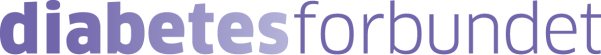 Navn på tillitsvalgt:Fødselsdato tillitsvalgt:Dato fremvist politiattest:Merknader politiattest (ja/nei):Signatur politiattestansvarlig: